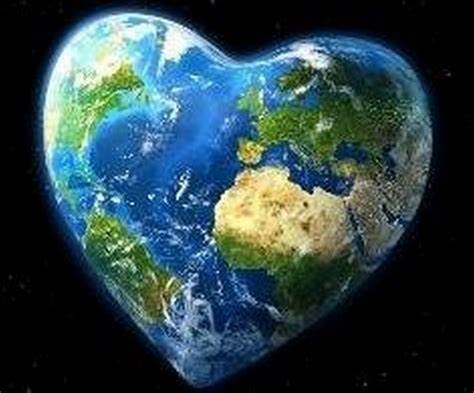 Hol járunk?Olvasd el az 1. oldalon található Fecske Csaba: Földön járó című versét és válaszolj a feltett kérdésekre!Mivel repülhetjük körbe a Földet? (Karikázd be a jó választ!)lábbusszalvillamossalűrhajóvalMilyen magyar hegyeket találsz a versben? (Válaszolj írásban!)-------------------------------------------------------------------------------------Kik építenek jégből kunyhót?  (Karikázd be a jó választ!)indiánokufókeszkimókMilyen állatok élnek nagy számban a Déli-sarkon? (Válaszolj írásban!)------------------------------------------------------------------------------------------Hány óceánt említ a vers? (Számot írj!)--------------------------Köszönöm szépen a munkádat!